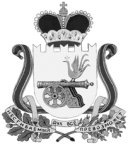 ВЯЗЕМСКИЙ РАЙОННЫЙ СОВЕТ ДЕПУТАТОВРЕШЕНИЕот 28.06.2023 № 61Об исполнении бюджета муниципального образования «Вяземский район» Смоленской области за три месяца 2023 годаВ соответствии с Бюджетным кодексом Российской Федерации, Уставом муниципального образования «Вяземский район» Смоленской области, Положением о бюджетном процессе в муниципальном образовании «Вяземский район» Смоленской области, Вяземский районный Совет депутатовРЕШИЛ:Информацию об исполнении бюджета муниципального образования «Вяземский район» Смоленской области за три месяца 2023 года принять к сведению.Председатель Вяземского районного Совета депутатов							В.М. Никулин